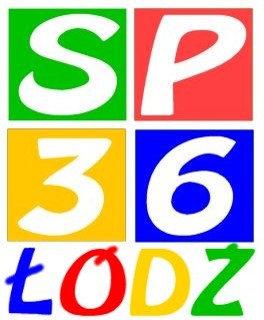 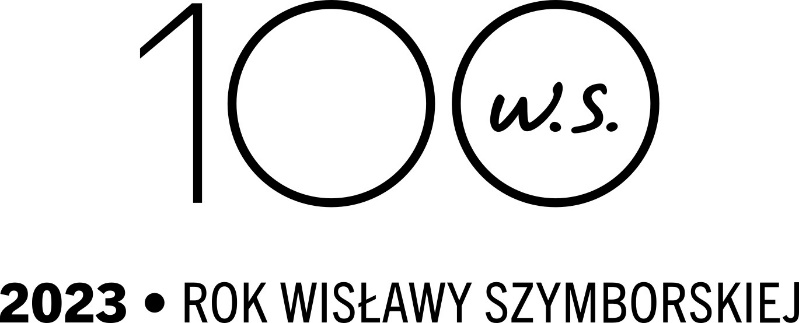 REGULAMIN KONKURSUNiektórzy lubią poezjępod patronatem FUNDACJI WISŁAWY SZYMBORSKIEJSenat Rzeczypospolitej Polskiej zdecydował, że Wisława Szymborska będzie patronką roku 2023. Z okazji setnej rocznicy urodzin Wisławy Szymborskiej (ur. 2 lipca 1923 roku w Kórniku w Wielkopolsce) serdecznie zachęcamy do udziału w konkursie, którego celem jest uczczenie pamięci wybitnej polskiej poetki, autorki trzynastu tomów poetyckich, laureatki literackiej Nagrody Nobla, uhonorowanej najwyższym odznaczeniem państwowym − Orderem Orła Białego. Jej wiersze przetłumaczono na ponad czterdzieści języków.Niektórzy –
czyli nie wszyscy.
Nawet nie większość wszystkich, ale mniejszość.
Nie licząc szkół, gdzie się musi,
i samych poetów,
będzie tych osób chyba dwie na tysiąc.Lubią –
ale lubi się także rosół z makaronem,
lubi się komplementy i kolor niebieski,
lubi się stary szalik,
lubi się stawiać na swoim,
lubi się głaskać psa.Poezję –
tylko co to takiego poezja.
Niejedna chwiejna odpowiedź
na to pytanie już padła.
A ja nie wiem i nie wiem i trzymam się tego
jak zbawiennej poręczy.I Cele konkursu:1. Rozwijanie wrażliwości na słowo poetyckie.2. Odkrywanie i rozwijanie uzdolnień artystycznych wśród uczniów.3. Promowanie talentu dzieci i młodzieży.4. Pobudzanie aktywności twórczej.5. Popularyzacja literatury pięknej.II Kategorie konkursu: 1. RECYTATORSKA - recytacja wiersza2. POETYCKA - stworzenie utworu poetyckiego (limeryku, moskaliku, lepieja)III Postanowienia ogólne:Konkurs skierowany jest do uczniów klas IV – VIII Szkoły Podstawowej.Konkurs jest organizowany na terenie miasta Łodzi.Regulamin  i  lista  szkół  biorących  udział  w  Konkursie,  zostanie  ogłoszony 
na  stronie internetowej Szkoły Podstawowej nr 36 im. Zenona Wasilewskiego 
w ŁodziKonkurs  trwa od  1  marca  2023  r.  do  28  kwietnia  2023  r.  i  podzielony  jest  
na  2 etapy: szkolny i miejski.Przystąpienie  do  Konkursu  oznacza  akceptację  niniejszego  Regulaminu  oraz  wyrażenie zgody  uczestników  i  rodziców/opiekunów  prawnych  niepełnoletnich  uczniów  na publikację imienia, nazwiska i wieku ucznia oraz nazwy szkoły 
w zakresie niezbędnym do realizacji celów związanych z Konkursem.Uczestników oceniać będzie Jury powołane przez Organizatorów Konkursu.Przedmiotem oceny recytującego są:stopień opanowania pamięciowego tekstu;dykcja;sposób „widzenia” utworu przez ucznia, czyli interpretacja;dobór repertuaru;ogólne wrażenie artystyczne.Kryteria oceny nadesłanych wierszy to:zgodność z tematemposługiwanie się językiem poetyckim (zastosowanie środków poetyckich- epitety, porównania, przenośnie, rymy i inne)zachowanie budowy wierszaoryginalność ujęcia tematuIV Etap szkolny:1. Szkolny Opiekun konkursu powołuje Komisję weryfikującą uczestników spośród uczniów zgłaszających się do udziału w Konkursie. W skład komisji konkursowej powinni wchodzić: nauczyciel języka polskiego i nauczyciel bibliotekarz szkolny. Komisja oceni i wyłoni dwóch laureatów etapu szkolnego.2. Uczniowie zgłaszający się do Konkursu przygotowują indywidualnie do recytacji przed Komisją jeden wiersz Wisławy Szymborskiej lub przygotowują własny utwór literacki – 
do wyboru spośród poniższych gatunków:- limeryk – jeden wiersz;- lepiej – pięć wierszy;- moskalik – dwa wiersze.Opisy powyższych gatunków wraz z przykładami stanowi załącznik nr 3.3. Interpretacja wybranego utworu (lub fragmentu utworu) nie może przekroczyć 5 minut.4. Kryteria oceny znajdują się w postanowieniach ogólnych regulaminu – pkt. III  5. Utwory literackie należy przesłać na adres e-mail organizatora konkursu.6. Laureatów etapu szkolnego należy wyłonić do dnia 24 marca 2023 r.7. Szkolny Opiekun Konkursu po wyłonieniu dwóch laureatów etapu szkolnego z każdej kategorii zgłasza szkołę do etapu miejskiego w Szkole Podstawowej nr 36 im. Zenona Wasilewskiego w Łodzi według podziału zamieszczonego w Załączniku nr 1 do Regulaminu, w terminie do 31 marca 2023 r. na formularzu stanowiącym Załącznik nr 2 do Regulaminu. Skany zgłoszeń należy przesłać drogą elektroniczną na adres e-mail Organizatora, w temacie maila wpisując „Konkurs Niektórzy lubią poezję”V Etap miejski:Etap miejski odbędzie się 19 kwietnia 2023 r. w Szkole Podstawowej nr 36 
im. Zenona Wasilewskiego w Łodzi.O kolejności wystąpień uczestników decyduje losowanie. Uczestnicy etapu miejskiego zaprezentują przed Jury recytację wiersz Wisławy Szymborskiej lub napisanego przez siebie wiersza.Uczestnicy będą oceniani w skali punktowej od 1 do 5 przez każdego członka Komisji. Łączna suma punktów przesądza o ocenie i zwycięstwie w Konkursie. Lista laureatów etapu miejskiego zostanie opublikowana na stronie Konkursu 
do dnia 24 kwietnia 2023 r.Jury przyznaje 3 nagrody (I, II i III miejsce) w każdej kategorii.VI Termin konkursu:Etap szkolny: od 01 marca 2023 r. do 24 marca 2023 r.Zgłoszenie laureatów etapu szkolnego Organizatorom Konkursu: do 31 marca 2023 r.Etap miejski: 19 kwietnia 2023 r.Opublikowanie listy laureatów etapu miejskiego: 24 kwietnia 2023 r.VII Kontakt z Organizatorami Konkursu:Sebastian Lubowiecki 	st.lubowiecki@gmail.comPaulina Wanowska		pwanowska@interia.plKLAUZULA INFORMACYJNA DLA UCZESTNIKÓW KONKURSÓWNiniejszym informujemy, że przetwarzamy Państwa dane osobowe zgodnie                                              z Rozporządzeniem Parlamentu Europejskiego i Rady (UE) 2016/679 z dnia 27 kwietnia 2016 roku, w sprawie ochrony osób fizycznych w związku z przetwarzaniem danych osobowych                          i w sprawie swobodnego przepływu takich danych oraz uchylenia dyrektywy 95/46/WE („RODO”). Szczegóły zamieszczamy poniżej.Administratorem Państwa danych osobowych jest Szkoła Podstawowa Nr 36 
im. Zenona Wasilewskiego w Łodzi („Administrator”).Administrator powołał Inspektora Ochrony Danych („IOD”), z którym mogą Państwo kontaktować się we wszystkich sprawach dotyczących przetwarzania swoich danych osobowych pocztą elektroniczną poprzez adres e - mail: iod.sp36@cuwo.lodz.pl lub pod naszym adresem pocztowym wskazanym powyżej.Przetwarzamy dane osobowe wskazane w formularzach rejestracji do danego konkursu. 
W zależności od charakteru i celu konkursu możemy przetwarzać między innymi następujące rodzaje danych osobowych: imię, nazwisko, klasa, numer szkoły, adres e-mail.Państwa dane osobowe zbieramy bezpośrednio od Państwa poprzez wypełnienie formularza rejestracji w danym konkursie. Państwa dane osobowe będą przetwarzane w celach:realizacji konkursu (usługi) na zasadach opisanych w Regulaminie konkursu oraz działań podjętych w związku z jego organizacją, w tym prawidłowego przeprowadzenia konkursu, wyłonienia zwycięzców konkursu i przyznania nagród konkursowych, itp. (podstawa z art. 6 ust. 1 li. b) RODO),wynikających z prawnie uzasadnionych interesów Administratora, jakim jest m.in. ustalenie, obrona i dochodzenie roszczeń oraz tworzenie zestawień, analiz                                 i statystyk na potrzeby wewnętrzne Administratora, przesyłania Państwu drogą elektroniczną na podany adres email  podziękowań 
za wsparcie, informowania o realizacji celów statutowych organizacji, w przypadku, gdyby przetwarzanie Państwa danych osobowych miało nastąpić                      w innym celu niż wskazane powyżej, każdorazowo odbywać się będzie 
po uprzednim uzyskaniu Państwa zgody na przetwarzanie danych osobowych,                             w zakresie i w celu wskazanym w tej zgodzie (podstawa z art. 6 ust. 1 lit. a) RODO).Państwa dane osobowe mogą być przekazywane:upoważnionym pracownikom i współpracownikom administratora danych,podmiotom upoważnionym do tego na podstawie powszechnie obowiązujących przepisów prawa.Państwa dane osobowe nie będą przekazywane do państw trzecich oraz organizacji międzynarodowych.Okres przetwarzania Państwa danych osobowych jest uzależniony od celu w jakim dane 
są przetwarzane:w przypadku przetwarzania na podstawie udzielonej zgody, w tym w celach marketingowych, do czasu otrzymania informacji o wycofaniu zgody. Wyrażenie zgody jest dobrowolne, dlatego można ją w każdym momencie wycofać i nie będzie to miało wpływu na zgodność z prawem przetwarzania, którego dokonano na jej podstawie przed wycofaniem,w przypadku przetwarzania w celu realizacji konkursu oraz działań podjętych                      w związku z jego organizacją, do czasu zakończenia konkursu, wyłonienia laureatów i przyznania nagród,przez okres, który jest niezbędny do ochrony naszych interesów jako administratora danych,Przysługuje Państwu prawo do:dostępu do treści swoich danych,żądania sprostowania danych,usunięcia danych lub ograniczenia ich przetwarzania, w przypadkach przewidzianych prawem,wniesienia w dowolnym momencie sprzeciwu wobec przetwarzania Państwa danych osobowych, w zakresie w jakim podstawą przetwarzania danych osobowych jest nasz prawnie usprawiedliwiony interes, w tym ze względu na Państwa szczególną sytuację,w przypadku gdy przetwarzanie danych osobowych odbywa się na podstawie zgody osoby na przetwarzanie danych osobowych, przysługuje Państwu prawo 
do cofnięcia wyrażonej zgody w dowolnym momencie,wniesienia skargi do organu nadzorczego tj. Prezesa Urzędu Ochrony Danych Osobowych, ul. Stawki 2, 00-193 Warszawa, gdy uznają Państwo, że podczas przetwarzania Państwa danych osobowych naruszyliśmy przepisy RODO.Podanie danych osobowych określonych w formularzu rejestracji do danego konkursu jako wymaganych jest wymogiem umownym oraz dobrowolnym i będzie wyodrębnione 
na formularzach. Brak podania tych danych osobowych uniemożliwi rejestrację 
do konkursu i wzięcia w nim udziału. Mają Państwo prawo do cofnięcia wyrażonej zgody w dowolnym momencie. Wycofanie zgody nie ma wpływu na zgodność z prawem przetwarzania Państwa danych, którego dokonano na podstawie udzielonej zgody przed jej cofnięciem. UWAGA: Organizator zastrzega sobie możliwość zmian regulaminu Konkursu w razie okoliczności niezależnych od niego, w tym związanych z zagrożeniem występowania 
COVID-19Załącznik nr 1………………………………Pieczęć szkołyKARTA ZGŁOSZENIA SZKOŁYDO UDZIAŁU W KONKURSIE Niektórzy lubią poezję1.Dane dotyczące placówki szkolnej:2. Lista uczniów zakwalifikowanych do etapu miejskiego wraz z listą wybranych utworów:………………………………………			……………………………………Miejscowość i data 						Podpis dyrektora szkoły wraz z pieczątkąZałącznik nr 2....................................... Pieczęć szkoły KARTA ZGŁOSZENIA UCZNIADO UDZIAŁU W KONKURSIE Niektórzy lubią poezję1.Imię (imiona) i nazwisko ucznia………………………………………………………………………2.Klasa…………………………………………………………………………………………………… 3.Adres e-mail ucznia/rodzica…………………………………………………………………………… Oświadczam, że zapoznałam/łem się z Regulaminem Konkursu Niektórzy lubią poezję 
i akceptuję jego treść oraz wyrażam zgodę na wykorzystanie wizerunku utrwalonego na zdjęciach dokumentujących przebieg Konkursu Niektórzy lubią poezję.…………………………………				………………………………………Miejscowość i data 				Czytelny podpis uczestnika lub rodzica/opiekuna prawnego Wyrażam zgodę na przetwarzanie danych osobowych w celu przeprowadzenia i realizacji Konkursu Niektórzy lubią poezję. …………………………………				………………………………………Miejscowość i data 				Czytelny podpis uczestnika lub rodzica/opiekuna prawnego Wyrażam zgodę na udział mojego dziecka w Konkursie Niektórzy lubią poezję. …………………………………				………………………………………Miejscowość i data 				Czytelny podpis uczestnika lub rodzica/opiekuna prawnego Załącznik nr 3Limeryki to krótkie wiersze o tematyce humorystycznej, często wręcz absurdalnej. Jest 
to najczęściej pięć wersów o ustalonej liczbie sylab akcentowanych. Charakteryzuje je także określony schemat - zwyczajowo pierwszy wers to prezentacja głównego bohatera i miejsca akcji, w drugim rozwija się akcja, trzeci i czwarty zawiązują nowy rym, a piąty przynosi zabawne rozwiązanie opisywanej sytuacji, np.Lepieje to krótkie, jednozdaniowe, często nonsensowne wierszyki, standardowo składające się z dwóch wersów. Wynalezienie tej formy przypisuje się właśnie Wisławie Szymborskiej, natomiast nazwę temu gatunkowi nadał jej sekretarz Michał Rusinek. Noblistka tworzyła lepieje o tematyce kulinarnej.  Pierwszy wers lepieja zazwyczaj opisuje jakieś bardzo przykre w skutkach zdarzenie, drugi natomiast stwierdza, że jest ono i tak lepsze od czegoś (pozornie) nieszkodliwego, np.Moskaliki to krótkie, rymowane i dowcipne wierszyki. W dwóch pierwszych wersach, zaczynając od sformułowania Kto powiedział, że... lub podobnego, umieszcza się jakąś opinię, najczęściej zawierającą w sobie nazwę narodu czy plemienia. W trzeciej – groźbę dla tego, 
kto będzie ją wygłaszał i w czwartej – miejsce, gdzie zostanie ona zrealizowana (zazwyczaj jest to kościół albo inny budynek kościelny). Układ rymów – abab, np.Pełna nazwa szkoły biorącej udział w konkursie Adres szkoły (ulica, numer, kod pocztowy, miejscowość) Adres e-mail i nr tel. szkoły/placówki L.p.Nazwisko i imię ucznia,  klasaWybrany utwórNazwisko i imię nauczyciela-opiekunaKategoria RECYTATORSKAKategoria RECYTATORSKAKategoria RECYTATORSKAKategoria RECYTATORSKA1.2.Kategoria POETYCKAKategoria POETYCKAKategoria POETYCKAKategoria POETYCKA1.2.Jędruś, gospodarz z Limanowej,
żywności nie uznawał zdrowej.
Na domiar złego nie był święty,
sypał do zupy detergenty
i niósł na stryszek do teściowejNa przedmieściach żył Singapuru
pewien słynny z przemówień guru.
Lecz raz wyznał mi z płaczem:
"Mam kłopoty z wołaczem
i do szczura wciąż mówię: szczuru!Lepszy piorun na Nosalu,niż pulpety w tym lokalu.Lepiej złamać obie nogi, niż miejscowe zjeść pierogiLepiej mieć życiorys brzydki, niż tutejsze jadać frytki.Lepiej mieć horyzont wąski, niż zamawiać tu zakąski.Kto powiedział, że Anglicy 
uczęszczają do teatrów, 
tego rąbnę po przyłbicy 
pod kościołem Bonifratrów.Kto powiedział, że Francuzi 
piją kawę z filiżanek, 
temu pierwszy dam po buzi 
pod świątynią Felicjanek.